ΤΕΤΑΡΤΗ 3 ΙΟΥΝΙΟΥ 2015ώρα 10:00 στον Πολυχώρο΄΄ΜΑΝΟΣ ΛΟΪΖΟΣ΄΄ Θηβών 245 -  Νίκαια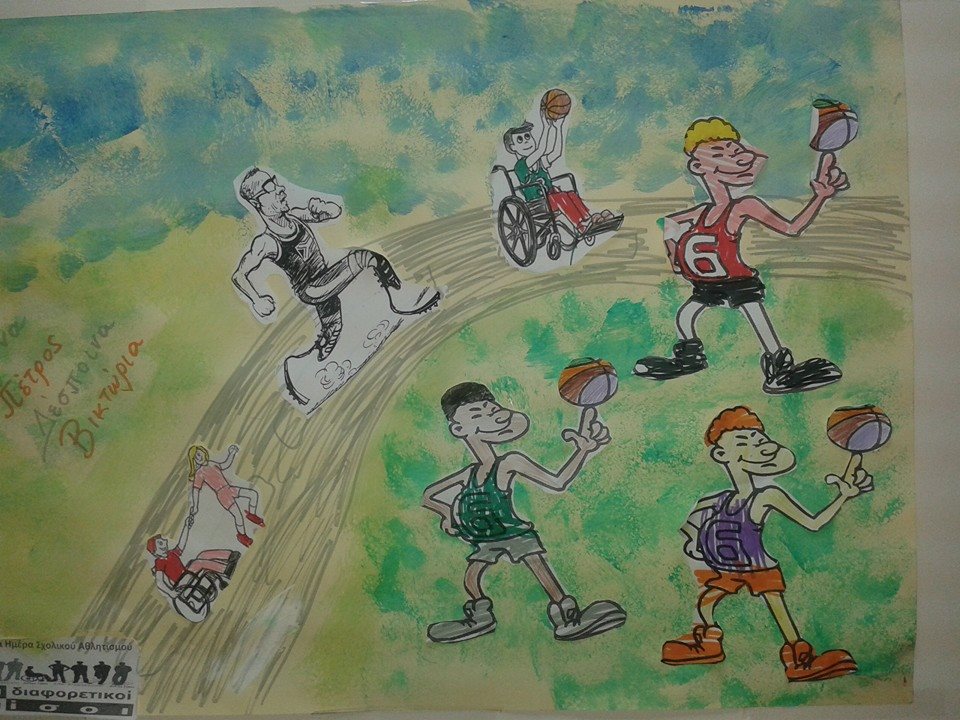 					                       	                            1Ο ΕΙΔΙΚΟ ΔΗΜΟΤΙΚΟ ΣΧΟΛΕΙΟ ΔΡΑΠΕΤΣΩΝΑΣΤο πρόγραμμα θα παρουσιάσει ο ΓΙΩΡΓΟΣ ΚΑΠΟΥΤΖΙΔΗΣ και συμμετέχουν κλόουν, μασκώτ, ξυλοπόδαροι με πολλές άλλες εκπλήξεις.Θα εκτεθούν έργα ζωγραφικής και κεραμικής των παιδιών και θα διασκεδάσουμε με μουσικό πρόγραμμα από τα παιδιά του Μουσικού Γυμνασίου ΠειραιάΣΤΗΡΙΖΟΥΝ ΜΕ ΤΑ ΠΡΟΪΟΝΤΑ ΤΟΥΣ ΤΗΝ ΕΚΔΗΛΩΣΗ :	 ΕΛΑΪΣ- UNILEVER, Ι.& Σ. ΣΚΛΑΒΕΝΙΤΗΣ ΑΕΕ, COLGATE - PALMOLIVE (HELLAS) ABEE, ΙΟΝ ΑΕ